IRRAWANG PUBLIC SCHOOL 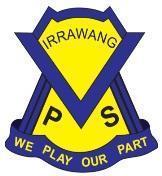 PRESCHOOLPayment of Fees ProcedureResponsibilitiesProcedureUntil further notice, no fees will be charged in department preschools.Record of procedure’s reviewNational Quality Standard Education and Care Services National Law and National RegulationsAssociated department policy, procedure or guidelineReference document(s) and/or advice from a recognised authorityNQS: 7.1Leading and operating department preschool guidelinesSchool principalThe principal as nominated supervisor, educational leader and responsible person holds primary responsibility for the preschool. The principal is responsible for ensuring:the preschool is compliant with legislative standards related to this procedure at all timesall staff involved in the preschool are familiar with and implement this procedureall procedures are current and reviewed as part of a continuous cycle of self- assessment. These tasks may be delegated to other members of the preschool team, but the responsibility sits with the principal.Preschool supervisorThe preschool supervisor supports the principal in their role and is responsible for leading the review of this procedure through a process of self-assessment and critical reflection. This could include: analysing complaints, incidents or issues and the implications for updates to this procedurereflecting on how this procedure is informed by stakeholder feedback and relevant expert authoritiesplanning and discussing ways to engage with families and communities, including how changes are communicateddeveloping strategies to induct all staff when procedures are updated to ensure practice is embedded. Preschool teacher(s) and educator(s)Preschool teachers and educators are responsible for working with the preschool leadership team to ensure:all staff in the preschool and daily practices comply with this procedurethis procedure is stored in a way that it is accessible to all staff, families, visitors and volunteersthey are actively involved in the review of this procedure, as required, or at least annuallydetails of this procedure’s review are documented.Date of review and who was involved17/12/2020	 Hylie McEvoy (Preschool Educator)Stacy Mathieson (Nominated Supervisor/School Principal)9/12/2021        Hylie McEvoy (Preschool Teacher)Michelle Lynch (Pedagogical Leader)23/11/2022Michelle Lynch (Pedagogical Leader)Hylie McEvoy (Preschool Educator)15/10/23Michelle Lynch (Pedagogical Leader)Hylie McEvoy (Preschool Educator)Key changes made and reason why15/10/23-Updated as per Early Learning Leading and Operating Preschool Guidelines vOct2023Record of communication of significant changes to relevant stakeholdersPrincipal: Email & Acknowledgement Spreadsheet 15/10/23Staff: Email & Acknowledgement Spreadsheet 15/10/23Parents: Sentral Parent Portal 15/10/23Please note, parents must be notified at least 14 days prior to a change that may have a significant impact on their service’s provision of education and care or a family’s ability to use the service. 